T-SHIRT ORDER FORMDeadline: 3.3.2024.Payment deadline: 11.3.2024.Send to majorette.slovenia@gmail.com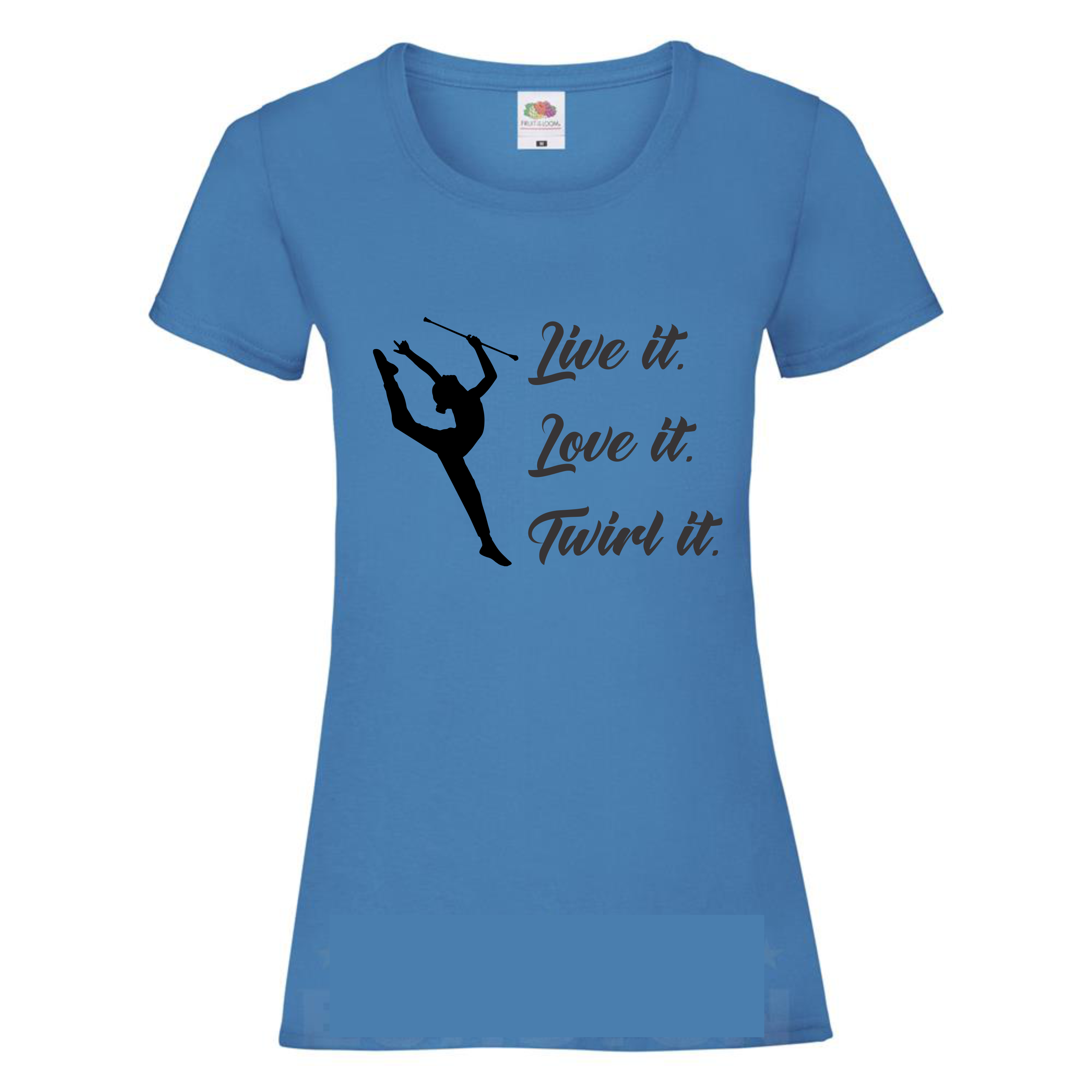 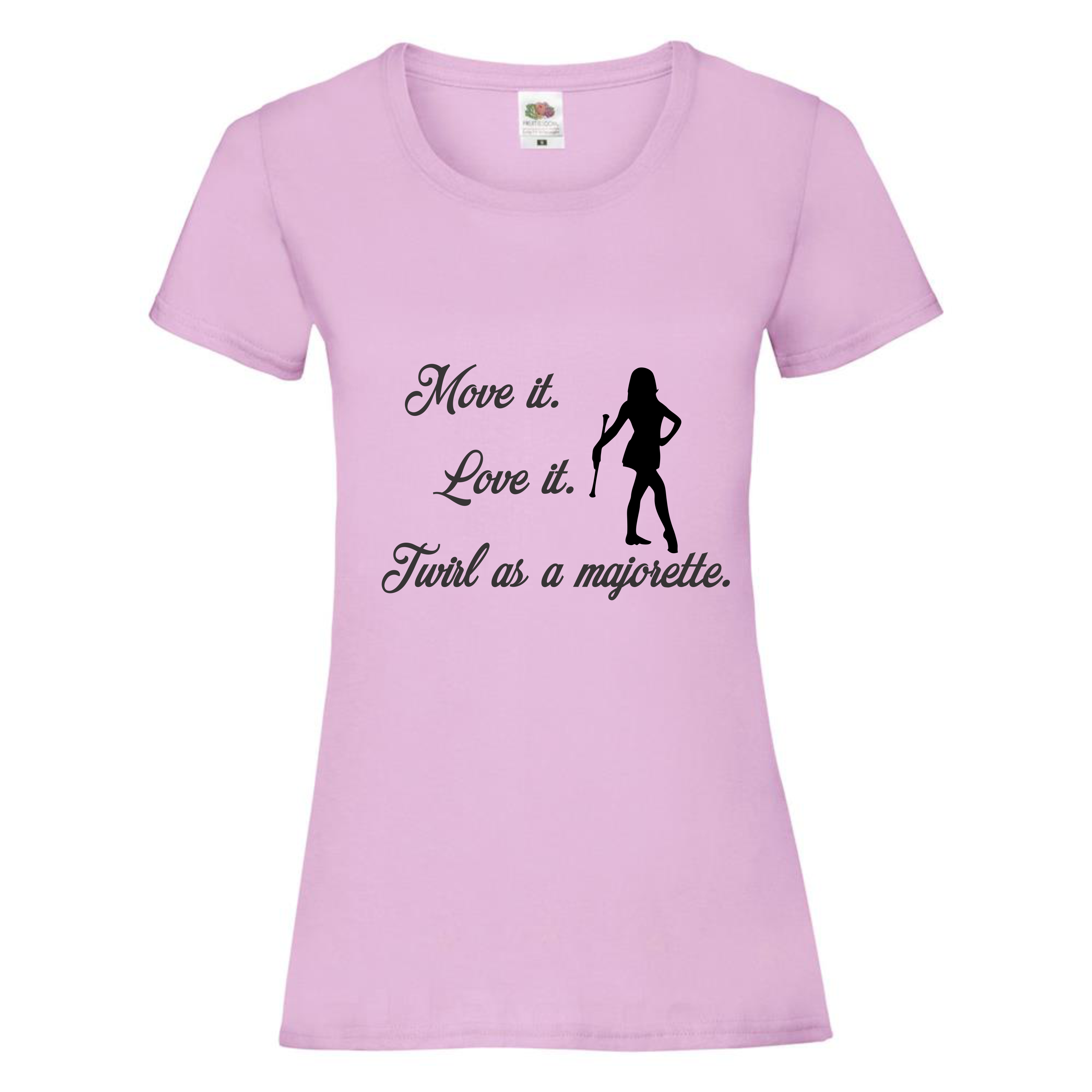 Team or Individual AddressTownCountryVAT NumberPerson in chargee-mailSIZEQUANTITY pcs.TOTAL PRICE105 – 111 Blue:Pink:10€  x 112 – 116Blue:Pink:10€  x 117 – 122Blue:Pink:10€  x 123 – 128Blue:Pink:10€  x 129 – 134Blue:Pink:10€  x 135 – 140Blue:Pink:10€  x 141 – 146Blue:Pink:10€  x 147 – 152Blue:Pink:10€  x 105 – 111Blue:Pink:10€  x 112 – 116Blue:Pink:10€  x 117 – 122Blue:Pink:10€  x 123 – 128Blue:Pink:10€  x 129 – 134Blue:Pink:10€  x 135 – 140Blue:Pink:10€  x 141 – 146Blue:Pink:10€  x 147 – 152Blue:Pink:10€  x SBlue:Pink:10€  x MBlue:Pink:10€  x LBlue:Pink:10€  x XLBlue:Pink:10€  x XXLBlue:Pink:10€  x TOTAL: